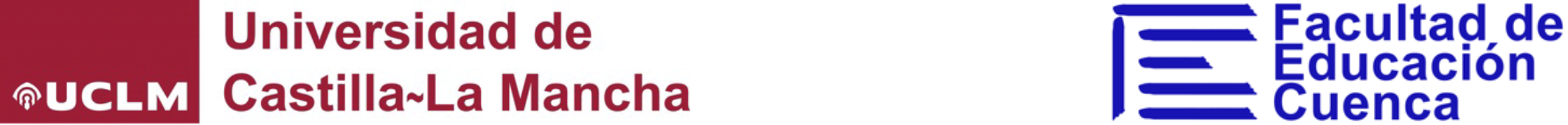 Firma digital tutor/aINFORME TUTOR/A DE LA FACULTAD. PRÁCTICUM IINFORME TUTOR/A DE LA FACULTAD. PRÁCTICUM IApellidos y nombre del estudiante: Apellidos y nombre del estudiante: Centro de Prácticas: Centro de Prácticas: Localidad, provincia: Localidad, provincia: Profesor/a-tutor/a de la Facultad de Educación: Profesor/a-tutor/a de la Facultad de Educación: Seguimiento y participación en las tutorías (10%)Seguimiento y participación en las tutorías (10%)La evaluación del módulo supone 1 punto máximo sobre 10.Presentación formal de la Memoria (15%)Presentación formal de la Memoria (15%)La evaluación del módulo supone 1’5 puntos máximo sobre 10.Contenidos, fundamentación teórica y solidez de las propuestas didácticas (60%)Contenidos, fundamentación teórica y solidez de las propuestas didácticas (60%)La evaluación del módulo supone 6 puntos máximo sobre 10.Informe cualitativo del tutor teniendo en cuenta otros factores (15%)Informe cualitativo del tutor teniendo en cuenta otros factores (15%)Asistencia con aprovechamiento a la Jornada de Preparación. 0,5 puntos máximo. A completar por el Vicedecanato.Otros factores. 1 punto máximo. La evaluación del módulo supone 1’5 puntos máximo sobre 10.A completar por el Vicedecanato.Calificación numérica FINAL (de 0 a 10) teniendo en cuenta los cuatro apartados anteriores. A completar por el Vicedecanato. Indicar, en su caso, si se propone la concesión de Matrícula de Honor. Es necesario redactar un informe, aparte de este documento, razonando la solicitud y enviarlo junto con la Memoria. Indicar, en su caso, si se propone la concesión de Matrícula de Honor. Es necesario redactar un informe, aparte de este documento, razonando la solicitud y enviarlo junto con la Memoria.ObservacionesObservaciones